How to Set up Your Own Page in AUXDATA II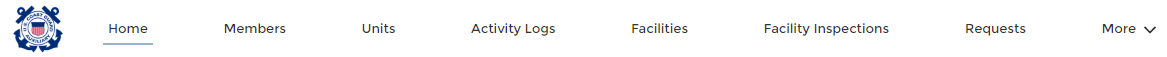 Laurel J. Carlson, DSO-IS, D1NR								12 May 2020Look at the Navigation Bar at the Top of the Home Page- Click on MEMBERS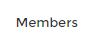 Once on Members, click on Drop Down arrow upper left and select “All Active Members”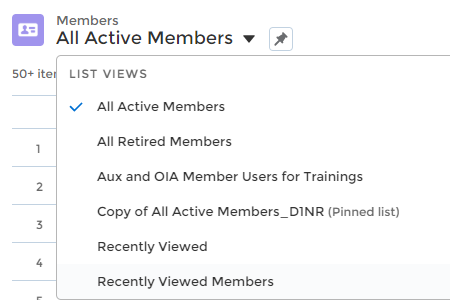 On ‘All Active Members” page, click on the gear icon on the Right and select “Clone” from the list that pops up.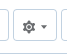 A new window will pop up to allow you to save this to your folder – rename it to “My Member Page”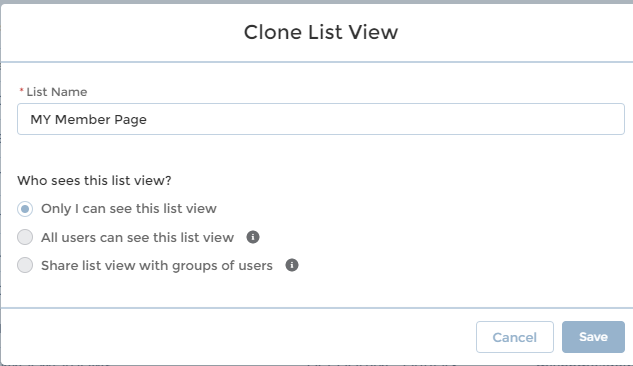 Next- add a filter to customize the list. Click on the icon on the right that looks like a funnel.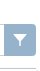 In the Member ID Filter, make the value your Member ID (Delete the Unit filter)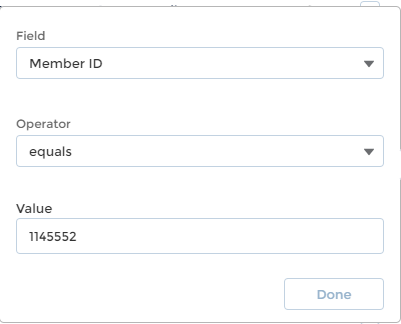 Click DONE and SAVEClick the refresh button (little circular arrow upper left)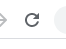 Pin this page using the little pin icon (on left)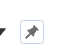 Every time you click the MEMBERS link on the navigation bar, you will come back to this page.Every time you click the MEMBERS link on the navigation bar, you will come back to this page.